UČIVO NA TÝDEN 28. 5. - 3. 6. 2020zašlete mi fotografii vypracovaného úkolu na email do úterý 2. 6. 2020Ještě jednou učivo se stejnou gramatikou budoucí čas (GOING TO) – tentokrát poslechové cvičení a poznávání tohoto času1) ZOPAKUJ SI JEŠTĚ JEDNOU GRAMATIKU 2) V ODKAZU NALEZNEŠ VIDEO S PŘÍBĚHEM (používá se tu více budoucích časů)poslechni si příběh v odkazu a vypracuj cvičení (a,b)PŘÍBĚH: GOING TO-VIDEOÚKOLY K POSLECHU: zašlete mi fotografii vypracovaného úkolu na email do úterý 2. 6. 2020a) spočítej, kolikrát se v poslechu objevuje plánovaná budoucnost (POZOR-je tam několikrát možnost se splést)b) Jsou věty pravdivé? Piš TRUE/FALSE	___1) THERE ARE GOING TO BE LOTS OF GAMES.___2) IT´S GOING TO BE A BACKYARD PARTY.___3) I´M NOT GOING TO STAY AT HOME AND STUDY HARD.___4) MY UNCLE IS GOING TO MAKE THE CAKE.___5) ON WEDNESDAY, I´M GOING TO GO TO THE CAFÉ TO READ A BOOK FOR MY ENGLISH CLASS.  2) BONUS-pokud se někdo nudí, tak si STÁLE může vyzkoušet těžší cvičení – DOBROVOLNÉ 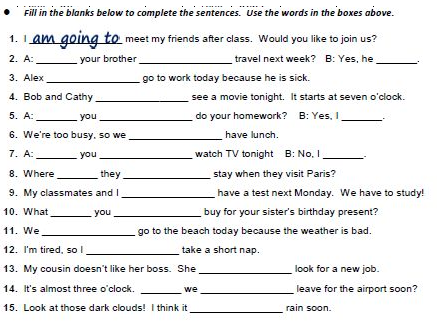 